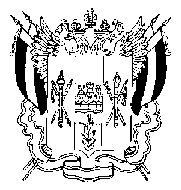 ТЕРРИТОРИАЛЬНАЯ ИЗБИРАТЕЛЬНАЯ КОМИССИЯНЕКЛИНОВСКОГО РАЙОНА РОСТОВСКОЙ ОБЛАСТИПОСТАНОВЛЕНИЕ26 октября  2022 г.						                 № 77-1с. Покровское          В соответствии с подпунктом «г»  пункта 8  статьи 29 Федерального закона от 12.06.2002 № 67-ФЗ «Об основных гарантиях избирательных прав и права на участие в референдуме граждан Российской Федерации» и на основании свидетельства о смерти ( серия V-AH номер 596160  от 13.01.2022г.),Территориальная избирательная комиссия Неклиновского района Ростовской области,ПОСТАНОВЛЯЕТ:1. Прекратить досрочно полномочия Печёнкина Михаила Леонтьевича, члена участковой избирательной комиссии избирательного участка № 1292 с правом решающего голоса в связи со смертью.2. Направить настоящее постановление в участковую избирательную комиссию избирательного участка № 1292.3. Разместить настоящее постановление на сайте Территориальной избирательной комиссии Неклиновского района Ростовской области в информационно-телекоммуникационной сети «Интернет».4. Контроль за исполнением данного постановления возложить на секретаря Территориальной избирательной комиссии  Неклиновского района Ростовской области Коженко Н.П.Председатель комиссии					М.Ю. СафоновСекретарь  комиссии						Н.П. КоженкоО досрочном прекращении полномочий члена участковой избирательной комиссии избирательного участка № 1292 с правом решающего голоса Печёнкина Михаила Леонтьевича	